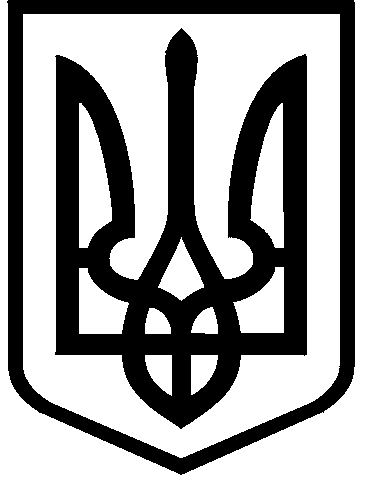 КИЇВСЬКА МІСЬКА РАДАІХ СКЛИКАННЯПОСТІЙНА КОМІСІЯ З ПИТАНЬ ОСВІТИ І НАУКИ,СІМ'Ї, МОЛОДІ ТА СПОРТУ  01044,  м. Київ, вул. Хрещатик, 36                                                                                   т./ф. 202-70-58                                                                                                                                                                                                                  Проект                                                                                          02.06.2021 об 11-00                                                                                                       10-й поверх, кім.1017ПОРЯДОК ДЕННИЙ:1. Про розгляд проекту рішення Київської міської ради «Про зміну типу та найменування деяких закладів освіти Деснянського району міста Києва» (доручення заступника міського голови-секретаря Київради Бондаренка В.В. № 08/231-1749/ПР від 26.05.2021) (доп. Департамент освіти і науки, Деснянська РДА).2. Про розгляд проекту рішення Київської міської ради «Про надання УПРАВЛІННЮ ОСВІТИ ДАРНИЦЬКОЇ РАЙОННОЇ В МІСТІ КИЄВІ ДЕРЖАВНОЇ АДМІНІСТРАЦІЇ земельних ділянок в постійне користування для експлуатації та обслуговування будівель і споруд дошкільного навчального закладу (ясел-садка) № 550 на просп. Петра Григоренка, 20-б у Дарницькому районі міста Києва (691733974)» (доручення заступника міського голови-секретаря Київради Бондаренка В.В. № 08/231-1529/ПР від 11.05.2021) (доп. Департамент земельних ресурсів, управління освіти Дарницької РДА).        3. Про розгляд проекту рішення Київської міської ради «Про вихід Київської міської державної адміністрації зі складу Вищого навчального закладу «Відкритий міжнародний університет розвитку людини «Україна» (доручення заступника міського голови-секретаря Київради Бондаренка В.В. № 08/231-1199/ПР від 08.04.2021) (доп.С.Артеменко, Департамент комунальної власності м.Києва, Департамент соціальної політики).        4. Про повторний розгляд проекту рішення Київської міської ради «Про поновлення ТОВАРИСТВУ З ОБМЕЖЕНОЮ ВІДПОВІДАЛЬНІСТЮ «ЛІБРА» договору оренди земельної ділянки для експлуатації та обслуговування багатофункціонального центру дозвілля зі спортивно-оздоровчим комплексом та паркінгом на вул. Парково-Сирецькій, 2 у Шевченківському районі (594205233)» (доручення заступника міського голови-секретаря Київради Бондаренка В.В. № 08/231-1403/ПР від 28.04.2021) (доп. Департамент земельних ресурсів, ТОВ ). 5. Про продовження терміну виконання рішення Київської міської ради від 28.11.2017 № 556/3563 «Про надання згоди на безоплатне прийняття до комунальної власності територіальної громади міста Києва будівель, цілісних майнових комплексів закладів культури, фізичної культури та спорту»,  в частині додатку 1 до цього рішення, до 30.12.2021 (доп. Департамент комунальної власності м.Києва).6. Про звернення Державного професійно-технічного навчального закладу «Київське вище професійне училище машинобудування та комп’ютерно-інтегрованих технологій» щодо доведення регіонального замовлення на підготовку кваліфікованих робітничих кадрів за кошти бюджету міста Києва на 2021-2022 навчальний рік (доп. О.Зубрицька, заявники, Департамент освіти і науки).7. Про надання кандидатур  до конкурсної комісії  на зайняття посад керівників закладів дошкільної освіти, що належать до комунальної власності територіальної громади міста Києва (доп. Департамент освіти і науки).8. Про створення  Конкурсної комісії з призначення персональних стипендій Київської міської ради в галузі освіти для обдарованих дітей міста Києва  (доп. Департамент освіти і науки).9. Про звернення батьківської громади щодо прийому дітей до 1 класу СШДС «Лісова казка»  (доп. заявники, управління освіти Святошинського району, Департамент освіти і науки).10. Про повторний  розгляд проекту рішення Київської міської ради «Про затвердження Положення про конкурс на посаду керівника закладу загальної середньої освіти, що належить до комунальної власності територіальної громади міста Києва» (доручення заступника міського голови-секретаря Київради Бондаренка В.В. № 08/231-1163/ПР від 01.04.2021) (доп. Департамент освіти і науки).11. Про проект міської цільової соціальної Програми національно-патріотичного виховання на 2022-2024 роки (доп. Департамент молоді та спорту).12. Про молодіжні, патріотичні та спортивні Конкурсні комісії, які проводить Департамент молоді та спорту виконавчого органу Київської міської ради (КМДА) (доп. Департамент молоді та спорту).13.  Про розгляд проекту рішення Київської міської ради «Про затвердження міської цільової програми «Діти. Сім’я. Столиця на 2022-2024 роки» (доручення заступника міського голови-секретаря Київради Бондаренка В.В. № 08/231-1746/ПР від 25.05.2021) (доп. Департамент освіти і науки, Деснянська РДА).14. Різне.Голова комісії                                                                       Вадим ВАСИЛЬЧУК